Publicado en Madrid el 01/12/2020 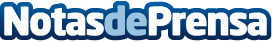 Comparte Vegano: Un mes de actividades solidarias organizadas por Million Dollar Vegan14 empresas donarán alimento vegano este diciembre en colaboración con el Banco de Alimentos de Madrid a personas en situación vulnerableDatos de contacto:PaulaThe Vegan Agency915529835Nota de prensa publicada en: https://www.notasdeprensa.es/comparte-vegano-un-mes-de-actividades Categorias: Nutrición Gastronomía Sociedad Madrid Eventos Solidaridad y cooperación Consumo http://www.notasdeprensa.es